Publicado en  el 05/12/2014 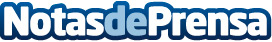 Antonio Brufau recibe en Nueva York el premio Business Leader of the YearAntonio Brufau es nombrado Business Leader of the Year por su contribución a la consolidación de Repsol como gran compañía petrolera mundial, con una creciente presencia y reconocimiento en Estados Unidos. El Presidente de Repsol ha agradecido el galardón y ha destacado la relevancia que tiene Estados Unidos para Repsol, país en el que la compañía se ha reforzado y ha alcanzado sucesivos éxitos exploratorios en los últimos años.Datos de contacto:Nota de prensa publicada en: https://www.notasdeprensa.es/antonio-brufau-recibe-en-nueva-york-el-premio_1 Categorias: Premios Otras Industrias http://www.notasdeprensa.es